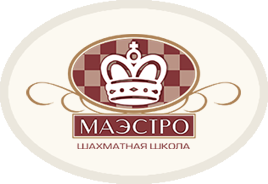 РЕГЛАМЕНТквалификационного турнира по шахматамс нормой IV разряда19-20 октября 2019 годаМесто проведения: г.Астана, ул.Сыганак, 14/1, ЖК “Европа Палас Главный судья: Скурыгин Антон, международный организатор, международный арбитрОфициальный сайт турнира: www.maestrochess.kzПроводимые турниры:Турнир “A”на IV разряд: допускаются шахматисты без разряда, норма для выполнения 5 очков и более из 8 возможных- Стартовый взнос:5000 тенгеРасписание туров:Расписание туров может быть скорректировано организационным комитетом турнира.Критерии для определения мест и распределения призов:а) личная встреча (результаты микроматча)б) усеченный коэффициент Бухгольца (без 1 худшего результата), коэффициент Бергера в круговом турнире)в) количество победКонтроль времени:Турнир “A”: без часовНаграждение:Призеры награждаются медалями и дипломами. Участники, выполнившие разряд, награждаются сертификатами.Контакты организаторов:Скурыгина Евгения, директор турнира: +7 7056653132 (whatsapp)Добро пожаловать в “Маэстро”!IV разряд1-4 тур 19 октября 16.005-8 тур 20 октября 16.00